S4 Text. Supplementary Figures A, B.Figure LegendsFigure A. Trends of radiation exposure-induced cancer incidence risk (REIC)(percent), using excess absolute risk model for a Japanese population, with numbers of stem-cell divisions per year, log10[cumulative number of stem-cell divisions], and extra-risk score (ERS).Figure B. Trends of mortality rate difference (current vs former smokers) (/105 /year) with numbers of stem-cell divisions per year, log10[cumulative number of stem-cell divisions], and extra-risk score (ERS).Figure A.Figure B. numbers of stem-cell divisions per year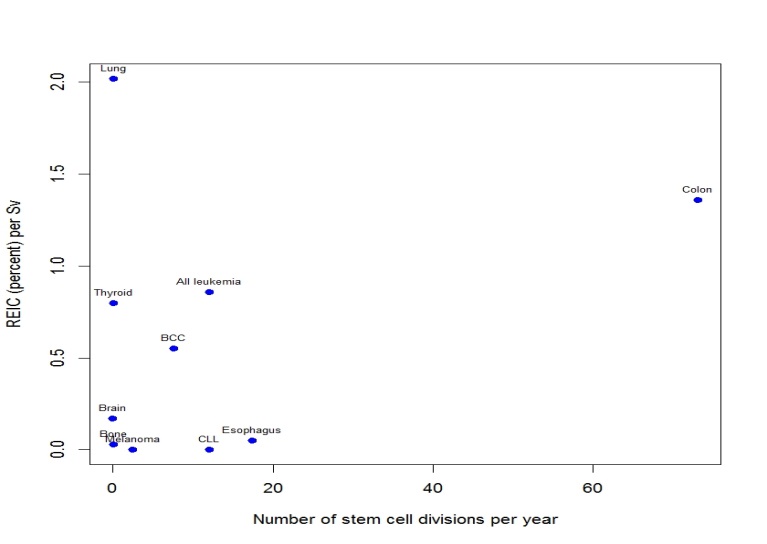 log10[cumulative number of stem-cell divisions]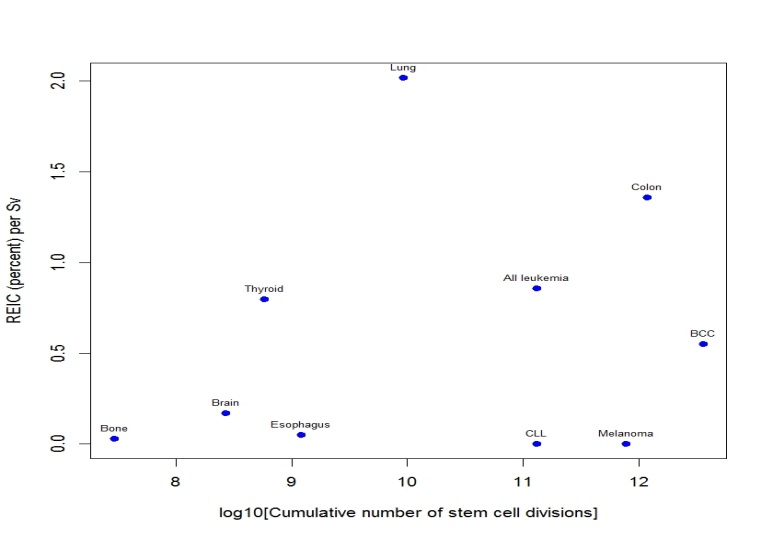 extra risk score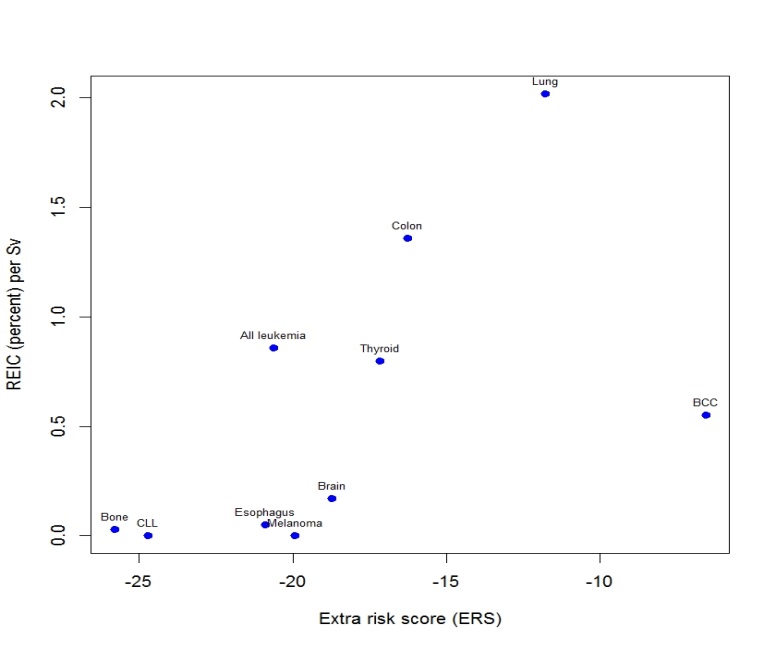 numbers of stem-cell divisions per year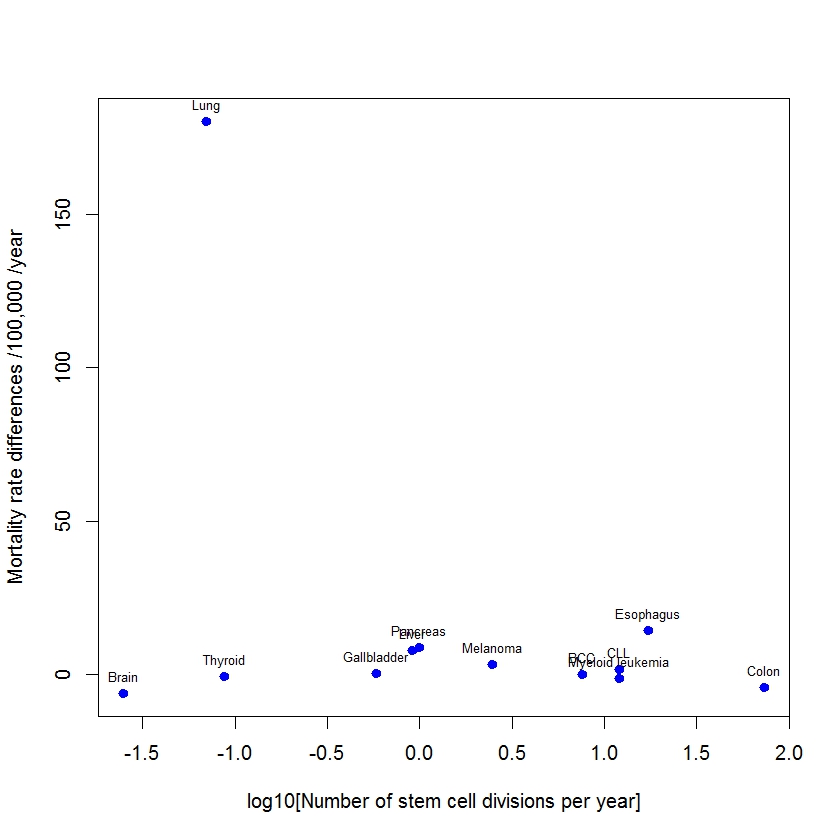 log10[cumulative number of stem-cell divisions]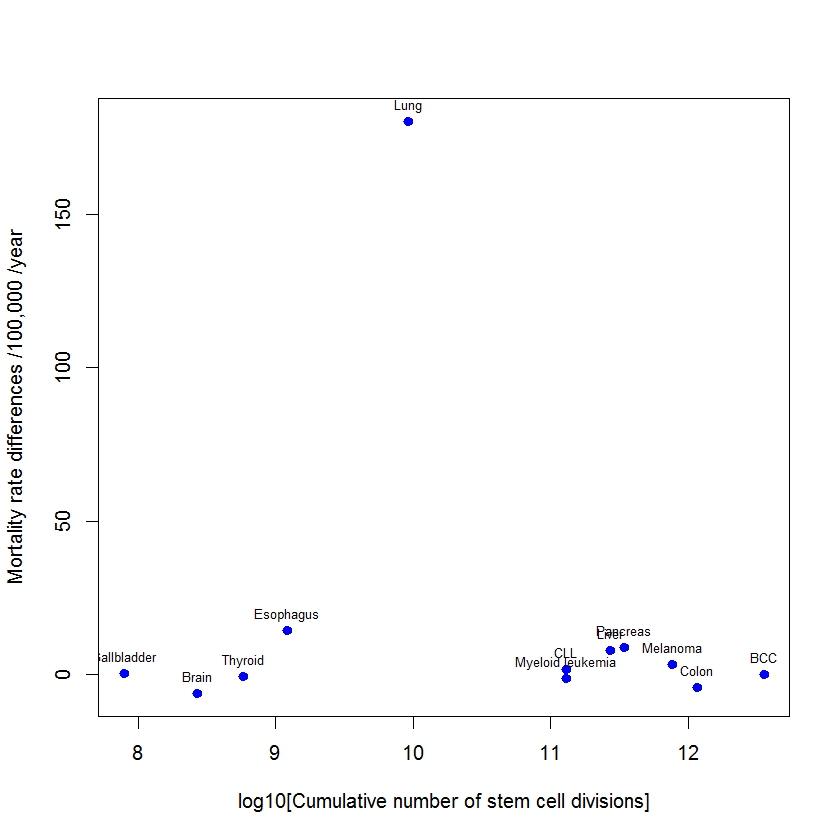 extra risk score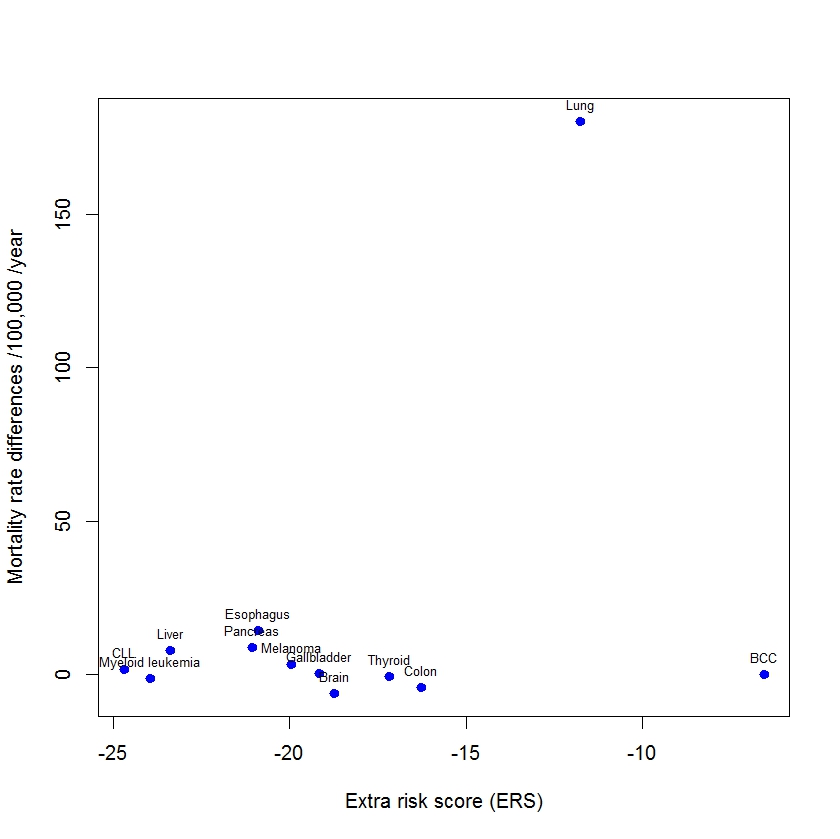 